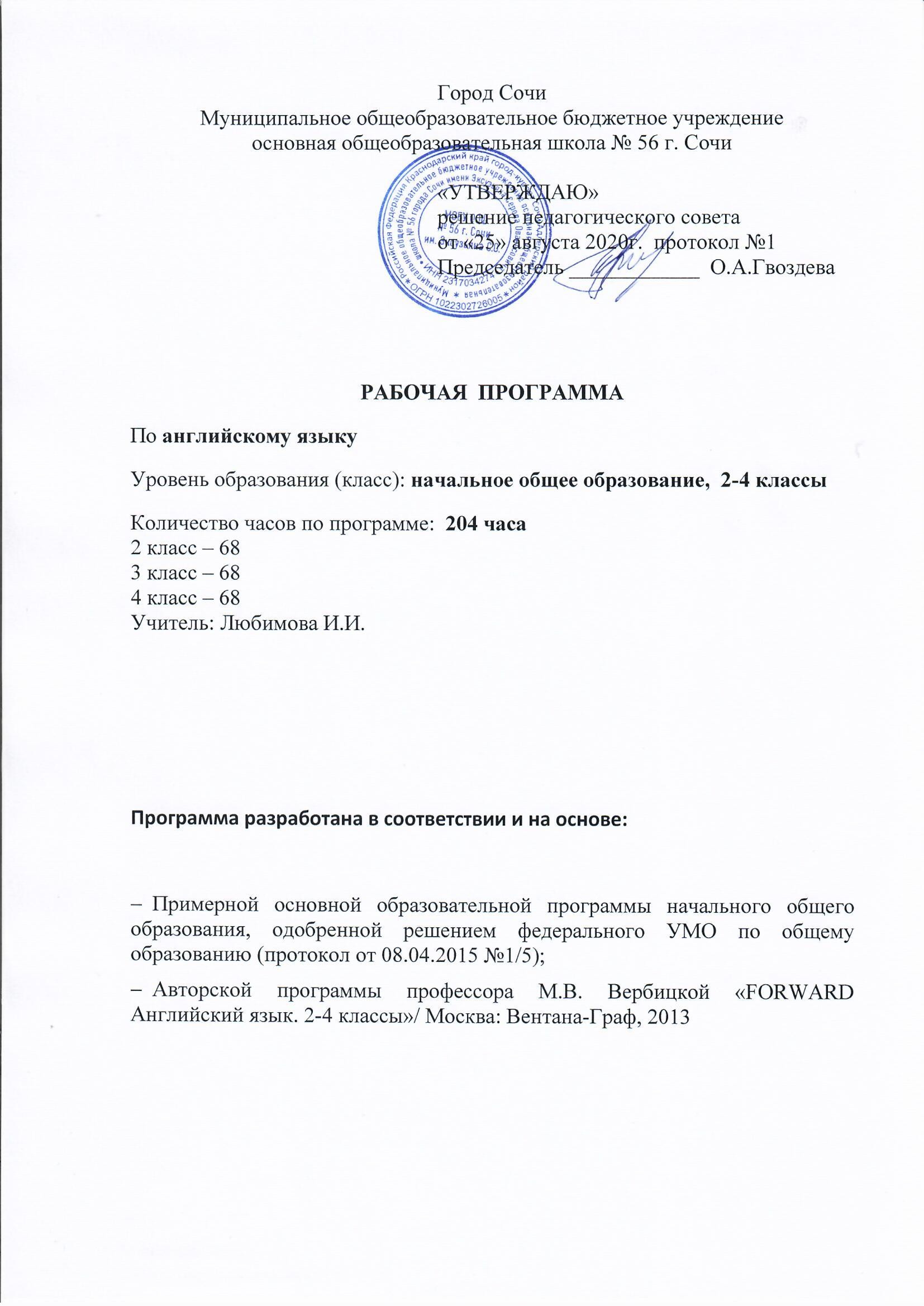 I. Планируемые результаты освоения учебного предметаЛичностные результаты: общее представление о мире как о многоязычном и поликультурном сообществе; осознание себя гражданином своей страны;осознание языка, в том числе иностранного, как основные средства общения между людьми; знакомство с миром зарубежных сверстников с использованием средств английского языка (через детский фольклор, некоторые образцы детской художественной литературы, традиции).Метапредметные результаты:развитие умения взаимодействовать с окружающими, выполняя разные роли в пределах речевых потребностей и возможностей младшего школьника;развитие коммуникативных способностей школьника, умения выбирать адекватные яз. и речевые средства для успешного решения элементарной коммуникативной задачи;расширение общего лингвистического кругозора младшего школьника;развитие познавательной, эмоциональной и волевой сфер младшего школьника; формирование мотивации к изучению ИЯ;овладение умением координированной работы с разными компонентами УМК (учебником, аудиодиском, справочными материалами и т.д.).Предметные результаты: В соответствии с Примерной программой по иностранному языку, разработанной в рамках стандартов второго поколения, предметные результаты дифференцируются по пяти сферам:коммуникативнойпознавательнойценностно-ориентированнойэстетическойтрудовойПланируемые результаты соотносятся с четырьмя ведущими содержательными линиями и разделами предмета «Английский язык»:коммуникативные умения в основных видах речевой деятельности (аудировании, говорении, чтении, письме);языковые средства и навыки пользования ими;социокультурная осведомлённость;общеучебные и специальные учебные умения.Предметные результаты в коммуникативной сфереГоворение• вести элементарный этикетный диалог в ограниченном круге типичных ситуаций общения; диалог-расспрос (вопрос — ответ) и диалог — побуждение к действию;• уметь на элементарном уровне описывать предмет, картинку, персонаж;• уметь на элементарном уровне рассказывать о себе, семье, друге Аудирование• понимать на слух речь учителя и одноклассников при непосредственном общении и вербально/невербально реагировать на услышанное;• воспринимать на слух в аудиозаписи основное содержание небольших доступных текстов, построенных на изученном языковом материале;Чтение• соотносить графический образ английского слова с его звуковым образом;• читать вслух небольшие тексты, построенные на изученном языковом материале, соблюдая правила чтения и соответствующую интонацию;• читать про себя и понимать основное содержание текстов, включающих как изученный языковой материал, так и отдельные новые слова; находить в тексте нужную информацию;Письмо• владеть техникой письма;• списывать текст и выписывать из него слова, словосочетания, предложения в соответствии с решаемой учебной задачей; • писать с опорой на образец поздравление с праздником и короткое личное письмо;Языковая компетенция (владение языковыми средствами)Графика, каллиграфия, орфография• пользоваться английским алфавитом, знать последовательность букв в нём;• воспроизводить графически и каллиграфически корректно все английские буквы алфавита (полупечатное написание букв, слов)• находить и сравнивать (в объёме содержания курса) яз. единицы, как звук, буква, слово.• применять основные правила чтения и орфографии, изученные в курсе начальной школы;• отличать буквы от знаков транскрипции.Фонетическая сторона речи• адекватно произносить и различать на слух все звуки АЯ; соблюдать нормы произношения звуков;• соблюдать правильное ударение в изолированных словах и фразах;• соблюдать особенности интонации основных типов предложений;• корректно произносить предложения с точки зрения их ритмико-интонационных особенностей.Лексическая сторона речи• распознавать и употреблять в речи изученные в пределах тематики начальной школы лексические единицы (слова, словосочетания, предложения….), соблюдая лексические нормы;• оперировать в процессе общения активной лексикой в соответствии с коммуникативной задачей;Грамматическая сторона речи• распознавать и употреблять в речи основные коммуникативные типы предложений, общий и специальный вопросы, утвердительные и отрицательные предложения;• распознавать и употреблять в речи изученные существительные с неопределённым/определнным артиклем в единственном и множественном числе; притяжательный падеж существительных;глаголы в Present, Past, Future Tense; модальные глаголы can, may, must; личные, притяжательные и указательные местоимения; изученные прилагательные в положительной, сравнительной и превосходной степенях; количественные (до 100) и порядковые (до 20) числительных; наиболее употребительные предлоги для выражения временных и пространственных отношений.Социокультурная осведомлённость• называть страны изучаемого языка по-английски;• узнавать некоторых литературных персонажей известных детских произведений, сюжеты некоторых популярных сказок, написанных на изучаемом языке, небольшие произведения детского фольклора (стихов, песен);• соблюдать элементарные нормы речевого и неречевого поведения, принятые в стране изучаемого языка, в учебно-речевых ситуациях.2. Предметные результаты в познавательной сфере• сравнивать языковые явления родного и иностранного языков на уровне отдельных звуков, букв, слов, словосочетаний, простых предложений;• действовать по образцу при выполнении упражнений и составлении собственных высказываний в пределах тематики начальной школы;• совершенствовать приёмы работы с текстом с опорой на умения, приобретённые на уроках родного языка (прогнозировать содержание текста по заголовку, иллюстрациям и др.);• пользоваться справочным материалом, представленным в доступном данному возрасту виде (правила, таблицы);• осуществлять самонаблюдение и самооценку в доступных младшему школьнику пределах.3. Предметные результаты в ценностно-ориентационной сфере• представлять изучаемый иностранный язык как средство выражения мыслей, чувств, эмоций;• приобщаться к культурным ценностям другого народа через произведения детского фольклора, через непосредственное участие в туристических поездках.4. Предметные результаты в эстетической сфере• владеть элементарны ми средствами выражения чувств и эмоций на иностранном языке;• осознавать эстетическую ценность литературных произведений в процессе знакомства с образцами доступной детской литературы.5. Предметные результаты в трудовой сфере• следовать намеченному плану в своём учебном труде.Коммуникативные умения по видам речевой деятельностиВ русле говорения1. Диалогическая формауметь вести:• этикетные диалоги в типичных ситуациях бытового, учебно-трудового и межкультурного общения;• диалог-расспрос (запрос информации и ответ на него);• диалог-побуждение к действию.2. Монологическая формауметь пользоваться:• основными коммуникативными типами речи: описанием, сообщением, рассказом, характеристикой (персонажей).В русле аудированияВоспринимать на слух и понимать:• речь учителя и одноклассников в процессе общения на уроке;• небольшие доступные тексты в аудиозаписи, построенные на изученном языковом материале.• небольшие доступные тексты в аудиозаписи c отдельными новыми словами.В русле чтениячитать:• вслух небольшие тексты, построенные на изученном языковом материале;• про себя и понимать тексты, содержащие как изученный языковой материал, так и отдельные новые слова, находить в тексте необходимую информацию (имена персонажей, где происходит  действие и т.д.)В русле письмавладеть:• техникой письма (графикой, каллиграфией, орфографией);• основами письменной речи: писать с опорой на образец поздравление с праздником, короткое личное письмо.Языковые средства и навыки пользования ими. Графика, каллиграфия, орфография. Все буквы английского алфавита. Основные буквосочетания. Звукобуквенные соответствия. Знаки транскрипции. Апостроф. Основные правила чтения и орфографии. Написание наиболее употребительных слов, вошедших в активный словарь.Планируемые результаты освоения учебных программ 2-4 классыК концу 2 класса обучающийся научится:Предметные результаты• узнавать наиболее известных персонажей англоязычной детской литературы и популярные литературные произведения для детей;• узнавать наиболее популярные в странах изучаемого языка детские телепередачи и их героев, а также анимационные фильмы и их героев.В говорении:• описывать животное, предмет, указывая название, качество, размер, цвет, количество, принадлежность;• кратко высказываться о себе, своей семье, своем друге, своем домашнем животном, герое сказки / мультфильма: называть имя, место проживания, что умеет делать;• воспроизводить выученные стихи, песни, рифмовки;• вести диалог этикетного характера: приветствовать и отвечать на приветствие, прощаться, выражать благодарность;• вести диалог – расспрос.В аудировании:• различать на слух звуки, звукосочетания, слова, предложения английского языка;• различать на слух интонацию и эмоциональную окраску фраз;• воспринимать и понимать речь учителя и одноклассников в процессе диалогического общения на уроке;• понимать небольшой текст на слух с опорой на наглядность (иллюстрации) небольшие сообщения, построенные на знакомом лексико-грамматическом материале.В чтении:• читать по транскрипции;• соотносить графический образ слова с его звуковым образом на основе знания основных правил чтения;• читать выразительно вслух небольшие тексты, содержащие только изученный языковой материал;• читать про себя и понимать полностью учебные тексты, содержащие только изученный языковой материал.В письме:• писать буквы английского алфавита печатным шрифтом;• выписывать из текста слова, словосочетания и предложения;• заполнять таблицу по образцу;• подписывать картинки;• правильно списывать небольшой текст;• писать открытки - поздравления с праздником и днем рождения (объём 5-10 слов);• отвечать письменно на вопросы к тексту, картинке.Языковые средства и навыки пользования ими. Графика, каллиграфия и орфография:• отличать буквы от транскрипционных знаков;• читать слова по транскрипции;• пользоваться английским алфавитом;• писать все буквы английского алфавита и основные буквосочетания (печатным шрифтом);• сравнивать и анализировать буквы/буквосочетания и соответствующие транскрипционные знаки;• писать красиво (овладеет навыками английской каллиграфии);Фонетическая сторона речи:• различать на слух и адекватно произносить все звуки английского языка;• соблюдать нормы произношения звуков английского языка в чтении вслух и устной речи (долгота и краткость гласных, отсутствие оглушения звонких согласных в конце слов, отсутствие смягчения согласных перед гласными);• соблюдать правильное ударение в изолированном слове, фразе;• понимать и использовать логическое ударение во фразе, предложении.Лексическая сторона речи:• понимать значение лексических единиц в письменном и устном тексте;• использовать правила словообразования;• догадываться о значении незнакомых слов, используя различные виды догадки (по аналогии с родным языком, словообразовательным элементам т.д.)Грамматическая сторона речи:• понимать и употреблять в речи изученные существительные с определенным/неопределенным/нулевым артиклем, порядковые (до 30) числительные, личные, притяжательные и вопросительные местоимения, глагол have got, глагол-связку to be, будущих действий, понимать и использовать в речи множественное число существительных.К концу 2 класса обучающийся получит возможность научиться:Предметные результаты• воспроизводить наизусть небольшие произведения детского фольклора: рифмовки, стихотворения, песни;• кратко передавать содержание прочитанного/услышанного текста; В говорении:• вести и поддерживать элементарный диалог: этикетный, диалог-расспрос;• кратко описывать и характеризовать предмет, картинку, персонаж;• рассказывать о себе, своей семье, друге (в пределах тематики начальной школы).В аудировании:• понимать на слух разные типы текста, соответствующие возрасту и интересам учащихся (краткие диалоги, описания, детские стихотворения и рифмовки, песни, загадки) – время звучания до 1 минуты;• использовать языковую догадку;• не обращать внимание на незнакомые слова, не мешающие понимать основное содержание текста.В чтении:• читать с соответствующим ритмико - интонационным оформлением;• читать выразительно вслух небольшие тексты, содержащие только изученный языковой материал;• читать про себя и понимать полностью учебные тексты, содержащие только изученный языковой материал.В письме:• писать русские имена и фамилии по-английски;• писать записки друзьям;• заполнять анкеты (имя, фамилия, возраст, хобби), сообщать краткие сведения о себе;• писать короткие сообщения (в рамках изучаемой тематики) с опорой на план/ключевые слова (объём 15-25 слов);• писать транскрипционные знаки.Языковые средства и навыки пользования ими. Графика, каллиграфия и орфография:• группировать слова в соответствии с изученными правилами чтения;• использовать словарь для уточнения написания слова;• писать красиво (овладеет навыками английской каллиграфии);• писать правильно (овладеет основными правилами орфографии).Фонетическая сторона речи:• распознавать случаи использования связующего “r” и использовать их в речи;• правильно произносить предложения с однородными членами (соблюдая интонацию перечисления).• соблюдать правило отсутствия ударения на служебных словах.Лексическая сторона речи:• распознавать имена собственные и нарицательные;• распознавать по определенным признакам части речи;• использовать правила словообразования;• догадываться о значении незнакомых слов, используя различные виды догадки (по аналогии с родным языком, словообразовательным элементам т.д.)Грамматическая сторона речи:• понимать и использовать в наиболее распространенных случаях неопределенный, определенный и нулевой артикли;• дифференцировать слова по определенным признакам (существительные, прилагательные, вспомогательные глаголы);• понимать и использовать в речи множественное число существительных К концу 3 класса обучающийся научится:Предметные результаты• понимать особенности образа жизни своих зарубежных сверстников;находить на карте страны изучаемого языка.В говорении:• вести диалог побудительного характера: отдавать распоряжения, предлагать сделать что-либо вместе;• вести и поддерживать элементарный диалог: этикетный, диалог-расспрос, диалог-побуждение, диалог-обмен мнениями;• кратко описывать и характеризовать предмет, картинку, персонаж;• рассказывать о себе, своей семье, друге, школе, родном крае, стране и т.п. (в пределах тематики начальной школы).В аудировании :• понимать на слух:- речь учителя по ведению урока;- связные высказывания учителя, построенные на знакомом материале и\или содержащие некоторые незнакомые слова;- выказывания одноклассников;- небольшие тексты и сообщения, построенные на изученном речевом материале как при непосредственном общении, так и при восприятии аудиозаписи;- содержание текста на уровне значения (уметь отвечать на вопросы по содержанию текста);• понимать основную информацию услышанного;• извлекать конкретную информацию из услышанного;• понимать детали текста;• вербально или невербально реагировать на услышанное;В чтении:• читать по транскрипции;• с помощью (изученных) правил чтения и с правильным словесным ударением;• редуцированные формы вспомогательных глаголов, используемые для образования изучаемых видовременных форм;• редуцированные отрицательные формы модальных глаголов;• написанные цифрами время, количественные и порядковые числительные и даты;• с правильным логическим и фразовым ударением простые нераспространенные предложения;• основные коммуникативные типы предложений (повествовательные, вопросительные, побудительные, восклицательные);• с определенной скоростью, обеспечивающей понимание читаемого.• читать и понимать содержание текста на уровне значения.• определять значения незнакомых слов по:- знакомым словообразовательным элементам (приставки, суффиксы) и по известным составляющим элементам сложных слов,- аналогии с родным языком,- контексту,- иллюстративной наглядности;• пользоваться справочными материалами (англо-русским словарем, лингвострановедческим справочником) с применением знаний алфавита итранскрипции;В письме:• правильно списывать,• выполнять лексико-грамматические упражнения,• делать записи (выписки из текста),• делать подписи к рисункам,• отвечать письменно на вопросы,• писать открытки - поздравления с праздником и днем рождения (объём 15-20 слов),• писать личные письма в рамках изучаемой тематики (объём 10-25 слов) с опорой на образец;Языковые средства и навыки пользования ими. Графика, каллиграфияи орфография:• распознавать слова, написанные разными шрифтами;• отличать буквы от транскрипционных знаков;• читать слова по транскрипции;• сравнивать и анализировать буквы/буквосочетания исоответствующие транскрипционные знаки;• писать красиво (овладеет навыками английской каллиграфии);• писать правильно (овладеет основными правилами орфографии).Фонетическая сторона речи:•различать на слух и адекватно произносить все звуки английского языка;•соблюдать нормы произношения звуков английского языка в чтении вслух и устной речи (долгота и краткость гласных, отсутствие оглушения звонких согласных в конце слов, отсутствие смягчения согласных перед гласными);•соблюдать правильное ударение в изолированном слове, фразе;• понимать и использовать логическое ударение во фразе,предложении;• различать коммуникативный тип предложения по его интонации;• правильно произносить предложения с точки зрения их ритмико- интонационных особенностей (повествовательное (утвердительное и отрицательное), вопросительное (общий и специальный вопрос), побудительное, восклицательное предложения.• распознавать случаи использования связующего “r” и использовать их в речи.Лексическая сторона речи:• понимать значение лексических единиц в письменном и устном тексте впределах тематики начальной школы;• использовать в речи лексические единицы, обслуживающие ситуацииобщения в пределах тематики начальной школы в соответствии скоммуникативной задачей;Грамматическая сторона речи:• личные, притяжательные и вопросительные местоимения,• глагол have got, глагол-связку to be,,• понимать и использовать в наиболее распространенных случаях неопределенный, определенный и нулевой артикли;• понимать и использовать в речи указательные (this, that, these, those) неопределенные (some, any) местоимения;• понимать и использовать в речи сложносочиненные предложения с союзами and и but;• приобрести начальные лингвистические представления о системе и структуре английского языка, необходимые для овладения речевыми навыками и основами речевых умениях.• видовременные формы Present Simple.• количественные (до 100) и порядковые (до 30) числительные;• понимать и использовать в речи множественное числосуществительных (исключения).К концу 3 класса обучающийся получит возможность научиться:Предметные результаты-понимать особенности образа жизни своих зарубежных сверстников;- находить на карте страны изучаемого языка- находить на карте страны изучаемого языка и континенты;- понимать особенности британских и американских национальных исемейных праздников и традиций;- узнавать наиболее известных персонажей англоязычной детскойлитературы и популярные литературные произведения для детей;В говорении:• воспроизводить наизусть небольшие произведения детского фольклора:рифмовки, стихотворения, песни;• кратко передавать содержание прочитанного/услышанного текста;• выражать отношение к прочитанному/услышанному.Аудирование:• понимать на слух разные типы текста, соответствующие возрасту иинтересам учащихся (краткие диалоги, описания, детские стихотворения ирифмовки, песни, загадки) – время звучания до 2минут;• использовать контекстуальную или языковую догадку;• не обращать внимание на незнакомые слова, не мешающие понимать основное содержание текста.Чтение:• читать с соответствующим ритмико - интонационным оформлением простые распространенные предложения с однородными членами;• понимать внутреннюю организацию текста и определять:- главную идею текста и предложения, подчиненные главному предложению;- хронологический/логический порядок;- причинно-следственные и другие смысловые связи текста с помощью лексических и грамматических средств;• читать и понимать содержание текста на уровне смысла и:- делать выводы из прочитанного;- выражать собственное мнение по поводу прочитанного;Письмо:- писать русские имена и фамилии по-английски,- писать записки друзьям,- составлять правила поведения/инструкции,- заполнять анкеты (имя, фамилия, возраст, хобби), сообщать краткие сведения о себе;- в личных письмах запрашивать интересующую информацию;- писать короткие сообщения (в рамках изучаемой тематики) с опорой на план/ключевые слова (объём 15-20 слов);- правильно оформлять конверт (с опорой на образец).Языковые средства и навыки пользования ими. Графика, каллиграфияи орфография:• группировать слова в соответствии с изученными правиламичтения;• использовать словарь для уточнения написания слова.Фонетическая сторона речи:• распознавать случаи использования связующего “r” и использовать их в речи;• правильно произносить предложения с однородными членами (соблюдая интонацию перечисления).• соблюдать правило отсутствия ударения на служебных словах.Лексическая сторона речи:• распознавать имена собственные и нарицательные;• распознавать по определенным признакам части речи;• понимать значение лексических единиц по словообразовательным элементам (суффиксам и приставкам);• использовать правила словообразования;• догадываться о значении незнакомых слов, используя различные виды догадки (по аналогии с родным языком, словообразовательным элементам т.д.)Грамматическая сторона речи:• личные, притяжательные и вопросительные местоимения;• понимать и использовать в речи множественное число существительных (исключения);• глагол have got, глагол-связку to be;• понимать и использовать в наиболее распространенных случаях неопределенный, определенный и нулевой артикли;• понимать и использовать в речи указательные (this, that, these, those) неопределенные (some, any) местоимения;• понимать и использовать в речи сложносочиненные предложения с союзами and и but;• приобрести начальные лингвистические представления о системе и структуре английского языка, необходимые для овладения речевыми навыками и основами речевых умениях;• видовременные формы Present Simple;• количественные (до 100) и порядковые (до 30) числительные;• дифференцировать слова по определенным признакам (существительные, прилагательные, модальные/смысловые/вспомогательные глаголы).К концу 4 класса выпускник научится и получит возможностьнаучиться:Коммуникативные уменияГоворениеВыпускник научится:участвовать в элементарных диалогах, соблюдая нормы речевого этикета, принятые в англоязычных странах;составлять небольшое описание предмета, картинки, персонажа;рассказывать о себе, своей семье, друге.Выпускник получит возможность научиться:воспроизводить наизусть небольшие произведения детского фольклора;составлять краткую характеристику персонажа;кратко излагать содержание прочитанного текста.АудированиеВыпускник научится:понимать на слух речь учителя и одноклассников при непосредственном общении и вербально/невербально реагировать на услышанное;воспринимать на слух в аудиозаписи и понимать основное содержание небольших сообщений, рассказов, сказок, построенных в основном на знакомом языковом материале.Выпускник получит возможность научиться:воспринимать на слух аудиотекст и полностью понимать содержащуюся в нем информацию;использовать контекстуальную или языковую догадку при восприятии на слух текстов, содержащих некоторые незнакомые слова.ЧтениеВыпускник научится:соотносить графический образ английского слова с его звуковым образом;читать вслух небольшой текст, построенный на изученном языковом материале, соблюдая правила произношения и соответствующую интонацию;читать про себя и понимать содержание небольшого текста, построенного в основном на изученном языковом материале;читать про себя и находить в тексте необходимую информацию.Выпускник получит возможность научиться:догадываться о значении незнакомых слов по контексту;не обращать внимания на незнакомые слова, не мешающие понимать основное содержание текста.ПисьмоВыпускник научится:выписывать из текста слова, словосочетания и предложения;писать поздравительную открытку с Новым годом, Рождеством, днем рождения (с опорой на образец);писать по образцу краткое письмо зарубежному другу.Выпускник получит возможность научиться:в письменной форме кратко отвечать на вопросы к тексту;составлять рассказ в письменной форме по плану/ключевым словам;заполнять простую анкету;правильно оформлять конверт, сервисные поля в системе электронной почты (адрес, тема сообщения).Языковые средства и навыки оперирования ими. Графика, каллиграфия, орфографияВыпускник научится:воспроизводить графически и каллиграфически корректно все буквы английского алфавита (полупечатное написание букв, буквосочетаний, слов);пользоваться английским алфавитом, знать последовательность букв в нем;списывать текст;восстанавливать слово в соответствии с решаемой учебной задачей;отличать буквы от знаков транскрипции.Выпускник получит возможность научиться:сравнивать и анализировать буквосочетания английского языка и их транскрипцию;группировать слова в соответствии с изученными правилами чтения;уточнять написание слова по словарю;использовать экранный перевод отдельных слов (с русского языка на иностранный и обратно).Фонетическая сторона речиВыпускник научится:различать на слух и адекватно произносить все звуки английского языка, соблюдая нормы произношения звуков;соблюдать правильное ударение в изолированном слове, фразе;различать коммуникативные типы предложений по интонации;корректно произносить предложения с точки зрения их ритмикоинтонационных особенностей.Выпускник получит возможность научиться:распознавать связующее r в речи и уметь его использовать;соблюдать интонацию перечисления;соблюдать правило отсутствия ударения на служебных словах (артиклях, союзах, предлогах);читать изучаемые слова по транскрипции.Лексическая сторона речиВыпускник научится:узнавать в письменном и устном тексте изученные лексические единицы, в том числе словосочетания, в пределах тематики на уровне начального образования;оперировать в процессе общения активной лексикой в соответствии с коммуникативной задачей;восстанавливать текст в соответствии с решаемой учебной задачей.Выпускник получит возможность научиться:узнавать простые словообразовательные элементы;опираться на языковую догадку в процессе чтения и аудирования (интернациональные и сложные слова).Грамматическая сторона речиВыпускник научится:распознавать и употреблять в речи основные коммуникативные типы предложений;распознавать в тексте и употреблять в речи изученные части речи:существительные с определенным/неопределенным/нулевым артиклем;существительные в единственном и множественном числе; глаголсвязку tobe; глаголы в Present, Past, Future Simple; модальные глаголы can, may,must; личные, притяжательные и указательные местоимения; прилагательныев положительной, сравнительной и превосходной степени; количественные(до 100) и порядковые (до 30) числительные; наиболее употребительныепредлоги для выражения временных и пространственных отношений.Выпускник получит возможность научиться:узнавать сложносочиненные предложения с союзами and и but;использовать в речи безличные предложения (It’s cold. It’s 5 o’clock. It’s interesting), предложения с конструкцией there is/there are;оперировать в речи неопределенными местоимениями some, any (некоторые случаи употребления: Can I have some tea? Is there any milk in the fridge?— No, there isn’t any);оперировать в речи наречиями времени (yesterday, tomorrow, never, usually, often, sometimes); наречиями степени (much, little, very);распознавать в тексте и дифференцировать слова по определенным признакам (существительные, прилагательные, модальные/смысловые глаголы).Социокультурная осведомленностьВ процессе обучения иностранному языку в начальной школе обучающиеся знакомятся: с названиями стран изучаемого языка; с некоторыми литературными персонажами популярных детских произведений; с сюжетами некоторых популярных сказок, а также небольшими произведениями детского фольклора (стихами, песнями) на иностранном языке; с элементарными формами речевого и неречевого поведения, принятого в странах изучаемого языка.Специальные учебные уменияМладшие школьники овладевают следующими специальными(предметными) учебными умениями и навыками:пользоваться двуязычным словарем учебника (в том числе транскрипцией),компьютерным словарем и экранным переводом отдельных слов;пользоваться справочным материалом, представленным в виде таблиц, схем,правил;вести словарь (словарную тетрадь);систематизировать слова, например, по тематическому принципу;пользоваться языковой догадкой, например, при опознаванииинтернационализмов;делать обобщения на основе структурнофункциональных схем простогопредложения;опознавать грамматические явления, отсутствующие в родном языке,например, артикли.Обще учебные умения и универсальные учебные действияВ процессе изучения курса «Иностранный язык» младшие школьники:совершенствуют приемы работы с текстом, опираясь на умения, приобретенные на уроках родного языка (прогнозировать содержание текста по заголовку, данным к тексту рисункам, списывать текст, выписывать отдельные слова и предложения из текста);овладевают более разнообразными приемами раскрытия значения слова, используя словообразовательные элементы; синонимы, антонимы; контекст;совершенствуют общеречевые коммуникативные умения, например, начинать и завершать разговор, используя речевые клише; поддерживать беседу, задавая вопросы и переспрашивая;учатся осуществлять самоконтроль, самооценку;учатся самостоятельно выполнять задания с использованием компьютера (при наличии мультимедийного приложения).Общеучебные и специальные учебные умения, а также социокультурная осведомленность приобретаются учащимися в процессе формирования коммуникативных умений в основных видах речевой деятельности.II. Содержание учебного предметаСодержание тем учебного курсаСодержание курса английского языка, представленного данной рабочей программой, находится в соответствии со всеми разделами «Примерной программы по иностранному языку», разработанной в рамках ФГОС 2009 г., что обеспечивает достижение учащимися планируемых результатов, подлежащих итоговому контролю, определённому требованиями ФГОС.Перечень контрольных работКонтрольные работы во втором классе не проводятся. Проводится только текущий контроль.Объектами контроля в 3 и 4 классе являются четыре вида речевой деятельности: аудирование, говорение, письмо, чтение. Целесообразным считаю проведение 32 контрольных работ в течение учебного года: по 16 контрольных работ в каждом классе.Направления проектной деятельности учащихсяИспользование резерва учебного времениФедеральный базисный учебный план для образовательных учреждений Российской Федерации предусматривает резерв свободного учебного времени в объеме 10% в каждом классе для реализации авторских подходов (интерактивный и коммуникативный подход), использования разнообразных форм организации учебного процесса (ролевые игры, викторины), внедрения современных методов обучения и педагогических технологий (метод проектов, метод моделирования высказываний, погружение в языковую среду). III. Тематическое планирование с указанием количества часов2 класс3 класс4 классСОГЛАСОВАНОПротокол заседанияметодического объединенияучителей английского языкаМОБУ СОШ №56от «___» _______ 2017 №____________________СОГЛАСОВАНОзаместитель директора по УВР_____________ «_____» ________________2017 г№Разделы, темыКоличество часовКоличество часовКоличество часовКоличество часовКоличество часов№Разделы, темыАвторская программаРабочая программаРабочая программа по классамРабочая программа по классамРабочая программа по классам№Разделы, темыАвторская программаРабочая программа2 класс3 класс4 класс1Знакомство11116232Я и моя семья3838207113Мир моих увлечений242459104Я и мои друзья35351010155Моя школа11113446Мир вокруг меня30301010107Страна/страны изучаемого языка. Родная страна.5555142615204204686868№Вид контроля2 класс3 класс4 класс1аудирование0442чтение0443говорение0444письмо044итого01616Включение проектной деятельности в систему начального образования ставит целью развить познавательные интересы, интеллектуальные, творческие и коммуникативные способности учащихся, определяющих формирование компетентной личности, способной к жизнедеятельности и самоопределению в информационном обществе, ясно представляющей свои ресурсные возможности, ресурсы и способы реализации выбранного жизненного пути. КлассТемы проектов2 классМое любимое животное. Cделай книгу «The ABC». Создай игрушку, поделку. Мои увлечения3 классМоя семья. Мой день рождения. Меню на английском языке. Мой лучший друг. Пойдем в кино. Мой дом4 классВсе обо мне. Мои каникулы. Письмо другу по переписке. Город моей мечты. № п/пПредметное содержаниеОсновные виды учебнойдеятельностиЗнакомство. Приветствие, прощание. Представлениеодноклассникам, учителю: имя,возраст. Приветствие, прощание (с использованием типичных фраз английского речевого этикета)(6ч.)Знать нормы речевого поведения в ситуации знакомства. Воспринимать на слух и воспроизводить в образцах грамматические конструкции, речь учителя, реагировать на инструкции и команды. Считать до 10 наизусть. Воспринимать на слух и произносить звуки и слоги; читать транскрипцию, графически воспроизводить буквы по образцам, называть ихЯ и моя семья. Члены семьи, их имена, возраст. Одежда, обувь, основные продукты питания. Цвета. Любимая еда. Семейные праздники: день рождения, Новый год. Подарки.(20 ч.)Воспринимать на слух и понимать общее содержание текста с некоторыми новыми словами и конструкциями. Догадываться о значении незнакомых слов с опорой на иллюстрацию. Выразительно читать вслух текст по ролям. Начинать, поддерживать и завершать этикетный диалог по изученной тематике. Воспринимать информацию, представленную на иллюстрации в скрытом виде. Писать фразы по образцу орфографически правильно. Применять изучаемые правила чтения. Различать типы звуков, соотносить звук и его обозначение, находить звук по транскрипции в таблицеМир моих увлечений. Мои любимые занятия. Спорт: любимые виды спорта, физзарядка. Персонажи любимых сказок. Выходной день, каникулы: сафари-парк, зоопарк. (5 ч.)Воспринимать со слуха и понимать содержание текста с некоторыми новыми словами и конструкциями с опорой на иллюстрации и языковую догадку. Понимать и воспроизводить изучаемые вопросы и отвечать на них с опорой наиллюстрации. Орфографически корректно писать изученные слова. Дописывать фразу по образцу.Применять изучаемые правила чтения. Произносить сочетания слов и окончания существительных в соответствии с орфоэпическими нормами.Я и мои друзья. Имя, возраст, увлечения/хобби, место жительства. Совместные занятия: делаем робота, играем в космонавтов, делаем зарядку, учимся фотографировать. Внешность: названия частей тела. Письмо зарубежному другу по переписке. Любимое домашнее животное: кличка, возраст, любимая еда. (10 ч.)Находить в тексте запрошенную информацию, не обращая внимания на незнакомые конструкции и слова. Понимать и выполнять команды. Читать про себя текст с некоторыми новыми словами и конструкциями, понимать общее содержание ипередавать его кратко по-русски. Определять значение новых слов из контекста и с помощьюиллюстраций, пользоваться словарём. Вести диалог-расспрос, задавая вопросы об иллюстрации и выслушивая ответы. Вставлятьпропущенные слова в предложения со знакомыми конструкциями. Читать текст вслух, соблюдаяправила чтения.Моя школа. Классная комната, школьные принадлежности, школьные кружки. (3 ч.)Воспринимать и воспроизводить с нужной интонацией конструкции, выражающие побуждение. Начинать и поддерживать изученные этикетные диалоги. Читать про себяи понимать фразы с изученными конструкциями, находить соответствие с изображённой на рисунке ситуацией, дописывать знакомые конструкции в диалоге.  Сравнивать и анализировать буквосочетания и их транскрипцию. Понимать изучаемые правилачтения. Работать с таблицей.Мир вокруг меня. Мой дом/моя квартира/моя комната: названия комнат, предметы мебели и интерьера.Моя деревня, мой город. Моя улица. (10 ч.)Понимать вопрос, запрашивать информацию об адресе, отвечать на вопрос. Разыгрывать выученные наизусть диалоги. Воспроизводитьизучаемую конструкцию, соблюдая интонацию и порядок слов в предложении. Воспринимать на слух и понимать основную информацию текста, не обращая внимания на некоторые незнакомые слова. Писать фразы по образцу орфографически корректно. Применять изученное правилоСтрана/страны изучаемого языка. Общие сведения: название, столицы Великобритании, США, Австралии.Родная страна. Название, столица, родной город/деревня. Первые российские космонавты, первые полеты в космос.Небольшие произведения детского фольклора на английском языке (рифмовки, стихи, песни). Некоторые формы речевого и неречевого этикета англоговорящих стран в ряде ситуаций общения (в школе, во время совместной игры, за столом, в зоопарке). (14 ч.)Воспринимать на слух и понимать содержание текста с новыми конструкциями и словами, используя языковую догадку, ситуативный контекст. Задавать вопросы и отвечать на них с опорой на иллюстрации. Читать текст вслух,соблюдая нормы произношения, воспроизводить интонацию образца. Различать и воспроизводить в речи изучаемые конструкции. Задавать вопросы и отвечать на них, описывая действия, изображённые на рисунках. Использовать изученные фразы и слова в устной и письменной речи в соответствии с коммуникативной задачей.Пользоваться изученными правилами чтения. Писать транскрипционные знаки. Работать с таблицей звуков№ п/пПредметное содержаниеОсновные виды учебнойдеятельностиЗнакомство. Приветствие, прощание. Знакомство с новыми учениками в классе, представление персонажей учебника и персонажей детских произведений: имя, возраст. Приветствие, прощание (с использованием типичных фраз английского речевого этикета). (2ч.)Воспринимать на слух в аудиозаписи содержание текста с некоторыми новыми словами, отвечать на вопросы с опорой на иллюстрации. Участвовать в этикетном диалоге с учётом заданной коммуникативной ситуации. Читать вслух текст за диктором с соблюдением нормпроизношения, ударения, интонации. Употреблять изученные конструкции и лексику в речи в соответствии с коммуникативной задачей. Соотносить звуковой и графический образ словаЯ и моя семья. Члены семьи, их имена, возраст, увлечения/хобби, что умеют делать.Мой день (обозначение времени, распорядок дня, домашние обязанности). Покупки: разные магазины и продаваемые в них товары. Основные продукты питания. Любимая еда. Семейные праздники: день рождения, Новый год, Рождество. Подарки. Семейный отдых. Путешествия, транспорт.(7 ч.)Воспринимать со слуха содержание текста с изученными словами и конструкциями. Выполнять задание на поиск соответствующейиллюстрации (задание насоответствие). Вести диалог, адекватно реагировать на вопросы.Узнавать в письменном и устном текстах, воспроизводить и употреблять изученные лексические единицы в соответствии с коммуникативной задачей. Распознавать и употреблять в речи изученные существительные ссоответствующим местоимением, артиклем. Соотносить графический и звуковой образы английских слов, уметь пользоваться основнымиправилами чтенияМир моих увлечений. Мои любимые занятия: кто что умеет делать (рисовать, петь, танцевать, играть на музыкальных инструментах, готовить). Виды спорта: активный отдых, спортивные игры. Выходной день (в зоопарке, цирке, на ярмарке).Каникулы: активный отдых. (9 ч.)Воспринимать на слух и понимать содержание текста с новыми конструкциями и словами, используя языковую догадку, ситуативный контекст. Задавать вопросы и отвечать на них с опорой на иллюстрации. Читать текст вслух, соблюдая нормы произношения, воспроизводить интонацию образца.Составлять план отдыха по образцу.Задавать вопросы собеседнику о его дне рождения, отвечать на его вопросы. Корректно употреблять в речи порядковые числительные.Использовать изученные лексические единицы и грамматические конструкции в речи.Применять изученные правилачтенияЯ и мои друзья. Имя, возраст, увлечения/хобби, родной город, страна. Совместные занятия: рисование, приготовление еды, школьный концерт, прогулка в парке, просмотр телевизора.Письмо зарубежному другу, отправленное по почте. Любимое домашнее животное: кличка, возраст, что любит есть, что умеет делать. Забота о домашнем питомце. (10 ч.)Вести диалог-расспрос о друге по переписке, отвечать на вопросы о себе, оперируя в речи знакомыми конструкциями и словами. Воспринимать со слуха тексты-описания с некоторыми новыми словами, выбирать правильный ответ из двух вариантов. Игнорировать незнакомые слова, ориентируясь на понимание общего содержания высказывания.Моя школа. Классная комната, учебные предметы, расписание уроков, любимые школьные предметы, школьные принадлежности. Учебные занятия на уроках. (4 ч.)Понимать на слух содержание текста с некоторыми новыми словами, отвечать на вопросы с опорой на иллюстрации. Участвовать в диалоге-расспросе, понимать реакцию собеседников. Употреблять изученные лексические единицы и грамматические конструкции в речи в соответствии с коммуникативной задачей. Задавать специальный вопрос, правильно произносить вопросительные слова. Находить слово в тексте по транскрипции.Корректно произносить согласные звуки. Вставлять пропущенные буквы в изученные словаМир вокруг меня. Мой дом/моя квартира/моя комната: названия комнат, их размеры, предметы мебели и интерьера.Природа. Дикие и домашние животные. (10 ч.)Воспринимать на слух в аудиозаписи общее содержание песни, улавливать её мелодию,читать текст песни, подпевать. Соотносить содержание текста с иллюстрацией. Разыгрывать диалоги: понимать вопросы собеседника, отвечать на них с учётом контекста. Писать по образцу открытку зарубежному другу. Правильно использовать в речи изученные конструкции и лексику для описания погодных явлений. Понимать структуру сложного слова, догадываться о его значении. Правильно употреблять в речи изученные глагольные формы (утвердительные,отрицательные, вопросительные конструкции)Страна/страны изучаемого языка. Знакомство с Австралией: природа и животный мир; достопримечательности.Родная страна: Москва – столица России, Санкт-Петербург, Сочи – столица Олимпиады 2014 г.; название родного города/деревни, его размеры.Праздники: День св. Валентина, 8 Марта, День национального единства (7 ноября). Литературные персонажи популярных детских книг (имена героев книг).Небольшие произведения детского фольклора на английском языке (рифмовки, стихи, песни, сказки).Некоторые формы речевого и неречевого этикета англоговорящих стран в ряде ситуаций общения (во время совместной игры, поздравление с днем рождения и благодарность за подарок, в магазине, беседа о погоде, разговор о поездке, о расписании уроков). (26 ч.)Воспринимать текст на слух, понимать основную информацию. Отвечать на вопросы к тексту.Участвовать в диалоге-расспросе, опираясь на образец. Заполнять таблицу по аналогии. Использовать изученные лексические единицы и грамматические конструкции в устной и письменной речи, соблюдая основные правила чтения. Задавать изученные типы вопросов, отвечать на них, опираясь на прослушанные/прочитанные тексты. Оперировать вопросительными словами в речи. Соблюдать порядок слов в предложении. Пересказывать услышанный/ прочитанный текст (по опорам). Употреблять в речи изученные слова и конструкции в соответствии с коммуникативной задачей. Писать предложения по образцу.№ п/пПредметное содержаниеОсновные виды учебнойдеятельностиЗнакомство. Приветствие, прощание. Знакомство с ребятами из разных стран в международном летнем лагере: имя, возраст, страна, национальность/гражданство.Приветствие, прощание в устном общении и в письмах, со взрослыми и сверстниками. (3 ч.)Начинать, поддерживать и заканчивать этикетный диалог (запрос личной информации).Читать диалоги с соблюдением норм произношения, воспроизводить интонацию образца, осознавать интонационные различия общего и специального вопросов. Оперировать в устной и письменной речи изученными лексическими единицами. Различать использование прописной буквы в русском и английском языкахЯ и моя семья. Члены семьи, их имена, возраст, внешность, черты характера, увлечения/хобби, любимая еда. Профессии родителей.Внешность человека.Мой день и день моих друзей: распорядок дня, домашние обязанности.Одежда, обувь, продукты питания (для путешествия). (11 ч.)Воспринимать на слух текст с изученными словами и конструкциями, извлекать необходимую информацию, сопоставлять её с иллюстрациями. Вести этикетный диалог по телефону, уточнять внешность человека. Описывать внешность человека, оперируя изученными словами и конструкциями, развиватьязыковую догадку. Задавать общие и специальные вопросы, соблюдая ритмику и интонацию английского предложения, понимать различия в их структуре. Догадываться о значении «интернациональных» слов, узнавать знакомые корни и суффиксы в названиях профессийМир моих увлечений. Мои любимые занятия. Компьютер в нашей жизни. Профессии.Мои любимые книги.Каникулы: активный отдых, путешествия. (10 ч.)Воспринимать на слух текст с некоторыми новыми словами и конструкциями, сопоставлять его содержание с иллюстрациями. Понимать и пересказывать по-английски общее содержаниепрочитанного/прослушанного текста, догадываться из контекста о значении новых слов, в том числе интернациональных. Вести диалог-расспрос на основе прочитанного/прослушанноготекста. Описывать персонаж по образцу, оперируя в устной и письменной речи изученными лексическими единицами и грамматическими конструкциями. Читать слова по транскрипции,находить их в текстеЯ и мои друзья. Имя, возраст, внешность, характер, увлечения/хобби. Совместные занятия: путешествия и виды транспорта. Правила поведения в классе, на улице и т.п. Письмо зарубежному другу. Поздравление с днем рождения, Рождеством, Новым годом. Любимое домашнее животное: кличка, возраст, окраска, размер, характер, что умеет делать. (15 ч.)Воспринимать на слух рифмовку, понимать её содержание, подбирать рифму к словам. Читать текст про себя, понимать его общее содержание, соотносить с ранее полученной информацией, находить фактические ошибки. Составлять текст-описание животного по аналогии. Употреблять в речи степени сравнения прилагательных. Вести диалог-расспрос о месте, где живёт твой друг. Распознавать и употреблять в речи изученнуюлексику. Соотносить звуковой и графический образы слов.Моя школа. Классная комната, учебные предметы, расписание уроков, любимые школьные предметы, школьные принадлежности. Учебные занятия на уроках. (4 ч.)Воспринимать на слух текст с некоторыми новыми словами и конструкциями, сопоставлять его содержание с иллюстрациями. Понимать и пересказывать по-английски общее содержаниепрочитанного/прослушанного текста, догадываться из контекста о значении новых слов, в том числе интернациональных. Вести диалог-расспрос на основе прочитанного/прослушанноготекста. Описывать персонаж по образцу, оперируя в устной и письменной речи изученными лексическими единицами и грамматическими конструкциями. Читать слова по транскрипции,находить их в текстеМир вокруг меня. Природа. Любимое время года. Погода. Бережное отношение к природе. Дикие и домашние животные. Мир будущего. (10 ч.)Воспринимать на слух и зрительно текст с некоторыми новыми словами и конструкциями, сопоставлять его содержание с иллюстрациями.Понимать общее содержание прослушанного/прочитанного текста, догадываться о значении новых слов из контекста. Работать в парах. Разыгрывать диалог-расспрос по рисунку с опорой на образец. Задавать вопросы отвечать на них, используя изученную лексику играмматические конструкции. Употреблять притяжательный падеж существительных, корректно отображать его форму в письменнойречи. Переводить глаголы в тексте из настоящего времени в форму прошедшего. Сортироватьприлагательные по тематическим группамСтрана/страны изучаемого языка. Знакомство с Великобританией: Лондон, названия главных достопримечательностей.Россия: природное  разнообразие, животный мир, времена года и погода. Лондон и Москва. Викторина о Москве. Третьяковская галерея.Русский художник В. Васнецов.Небольшие произведения детского фольклора на английском языке (стихи, песни, сказки). Некоторые формы речевого и неречевого этикета англоговорящих стран в ряде ситуаций общения (в школе, в магазине, в совместной игре, во время путешествия, за столом, разговор с врачом). (15 ч.)Воспринимать на слух и зрительно текст с некоторыми новыми словами и конструкциями, сопоставлять его содержание c иллюстрациями,догадываться о значении новых слов из контекста. Пользоваться словариком к тексту. Познакомиться с описанием достопримечательностей. Работать с информацией, представленной на условной карте, вести с её помощью диалог-расспрос. Участвовать в диалоге-расспросе о дорожных знаках. Распознавать и употреблять в речи побудительные предложения в утвердительной и отрицательнойформах.